Publicado en 28043 el 04/04/2019 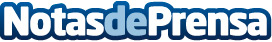 Mecasolar suministrará 186 MW de seguidores solares a Grupo CobraPara un proyecto solar fotovoltaico ubicado en Escatrón (Zaragoza).Desde Mecasolar anuncian que la entrega de los seguidores, modelo Hyperion SR, se realizará en el primer cuatrimestre de 2019. La compañía ha distribuido sus sistemas de seguimiento en más de 45 países a lo largo de los últimos años y sus previsiones apuntan a suministrar este año 500 MWDatos de contacto:MECASOLAR Oficina de Prensa943223750Nota de prensa publicada en: https://www.notasdeprensa.es/mecasolar-suministrara-186-mw-de-seguidores Categorias: Aragón Navarra Construcción y Materiales http://www.notasdeprensa.es